Stand: 12.06.2024ProjektsteckbriefProjektsteckbriefProjektsteckbriefProjektsteckbriefProjektsteckbriefProjektsteckbriefProjektsteckbriefProjektsteckbriefWK-IDDEBB6_3WK-IDDEBB6_3WK-NameOder-3WK-NameOder-3GewässernameOderGewässernameOderID PlanungsbereichPB 12ID PlanungsbereichPB 12UntersuchungsraumUR 2 - Revitalisierungsabschnitt von Frankfurt (Oder) bis Warthe-Mündung in Küstrin-KietzUntersuchungsraumUR 2 - Revitalisierungsabschnitt von Frankfurt (Oder) bis Warthe-Mündung in Küstrin-KietzUntersuchungsraumUR 2 - Revitalisierungsabschnitt von Frankfurt (Oder) bis Warthe-Mündung in Küstrin-KietzUntersuchungsraumUR 2 - Revitalisierungsabschnitt von Frankfurt (Oder) bis Warthe-Mündung in Küstrin-KietzUntersuchungsraumUR 2 - Revitalisierungsabschnitt von Frankfurt (Oder) bis Warthe-Mündung in Küstrin-KietzUntersuchungsraumUR 2 - Revitalisierungsabschnitt von Frankfurt (Oder) bis Warthe-Mündung in Küstrin-KietzAbschnitts-ID01.41_Oder-3 bis01.42_Oder-3Abschnitts-ID01.41_Oder-3 bis01.42_Oder-3ProjekttitelErhalt/Entwicklung der Verbindungsstrecke südl. KüstrinProjekttitelErhalt/Entwicklung der Verbindungsstrecke südl. KüstrinProjekttitelErhalt/Entwicklung der Verbindungsstrecke südl. KüstrinProjekttitelErhalt/Entwicklung der Verbindungsstrecke südl. KüstrinProjekttitelErhalt/Entwicklung der Verbindungsstrecke südl. KüstrinProjekttitelErhalt/Entwicklung der Verbindungsstrecke südl. KüstrinProjekttitelErhalt/Entwicklung der Verbindungsstrecke südl. KüstrinProjekttitelErhalt/Entwicklung der Verbindungsstrecke südl. KüstrinAllgemeine AngabenAllgemeine AngabenAllgemeine AngabenAllgemeine AngabenAllgemeine AngabenAllgemeine AngabenAllgemeine AngabenAllgemeine Angaben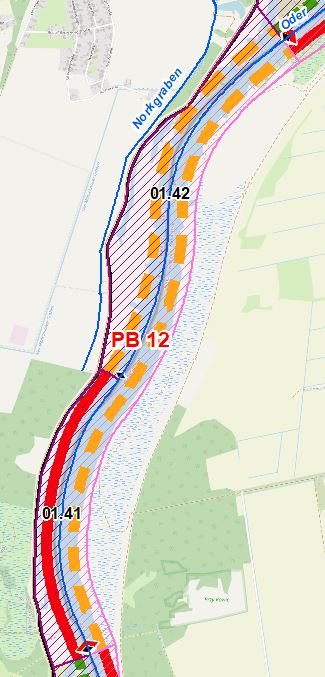 Stationierung (Fluss-km von – bis)607,85 bis 612,25Stationierung (Fluss-km von – bis)607,85 bis 612,25Stationierung (Fluss-km von – bis)607,85 bis 612,25Stationierung (Fluss-km von – bis)607,85 bis 612,25Abschnittslänge4532,5 mAbschnittslänge4532,5 mAbschnittslänge4532,5 mAbschnittslänge4532,5 mLagebeschreibung Mündung Altarm bei Reitwein bis südl. Ende Vorflutkanal Küstrin-KietzLagebeschreibung Mündung Altarm bei Reitwein bis südl. Ende Vorflutkanal Küstrin-KietzLagebeschreibung Mündung Altarm bei Reitwein bis südl. Ende Vorflutkanal Küstrin-KietzLagebeschreibung Mündung Altarm bei Reitwein bis südl. Ende Vorflutkanal Küstrin-KietzLandkreisMärkisch-OderlandLandkreisMärkisch-OderlandLandkreisMärkisch-OderlandLandkreisMärkisch-OderlandGemeindenReitwein, Küstriner VorlandGemeindenReitwein, Küstriner VorlandGemeindenReitwein, Küstriner VorlandGemeindenReitwein, Küstriner VorlandKurzbeschreibung MaßnahmenflächeEingedeichtes Vorland mit Offenlandflächen, teils Hinterland betroffen, landwirtschaftlich genutzte AltaueKurzbeschreibung MaßnahmenflächeEingedeichtes Vorland mit Offenlandflächen, teils Hinterland betroffen, landwirtschaftlich genutzte AltaueKurzbeschreibung MaßnahmenflächeEingedeichtes Vorland mit Offenlandflächen, teils Hinterland betroffen, landwirtschaftlich genutzte AltaueKurzbeschreibung MaßnahmenflächeEingedeichtes Vorland mit Offenlandflächen, teils Hinterland betroffen, landwirtschaftlich genutzte AltaueFlächeninanspruchnahme (dt. Territorium)850,94 haFlächeninanspruchnahme (dt. Territorium)850,94 haFlächeninanspruchnahme (dt. Territorium)850,94 haFlächeninanspruchnahme (dt. Territorium)850,94 haProjektzieleProjektzieleProjektzieleProjektzieleProjektzieleProjektzieleProjektzieleProjektzieleBeschreibung:Der hydromorphologische Zustand im ersten Abschnitt (01.41_Oder-3) des Planungsbereiches ist gemäß der Anwendung des angepassten Strahlwirkungs-Trittsteinkonzeptes zu erhalten. Ziel in diesem Abschnitt ist der Erhalt vorhandener Habitat- und Uferstrukturen. Das Deichvorland in Abschnitt 01.42_Oder-3 soll zu einem Aufwertungsstrahlweg entwickelt werden. Ziele sind:Verbesserung der Strukturgüte, Verbesserung der lateralen Vernetzung und Verbesserung der Anbindung der Aue an das Abflussgeschehen sowie die Dynamikzur Verbesserung der Lebensraumbedingungen für Fische, Makrozoobenthos und Makrophyten.Folgende Maßnahmenziele sind vorgesehen:Abflachung Uferrehnen,Umbau Regulierungsbauwerke,Schaffung durchströmter Flachwasserbereiche hinter den Buhnenköpfen sowie im Vorland,Verbesserung der beid- oder einseitigen Anbindung von Rinnenstrukturen,Initialisierung auentypischer Gehölze in Verbindung mit der Schaffung von Rinnenstrukturen.Beschreibung:Der hydromorphologische Zustand im ersten Abschnitt (01.41_Oder-3) des Planungsbereiches ist gemäß der Anwendung des angepassten Strahlwirkungs-Trittsteinkonzeptes zu erhalten. Ziel in diesem Abschnitt ist der Erhalt vorhandener Habitat- und Uferstrukturen. Das Deichvorland in Abschnitt 01.42_Oder-3 soll zu einem Aufwertungsstrahlweg entwickelt werden. Ziele sind:Verbesserung der Strukturgüte, Verbesserung der lateralen Vernetzung und Verbesserung der Anbindung der Aue an das Abflussgeschehen sowie die Dynamikzur Verbesserung der Lebensraumbedingungen für Fische, Makrozoobenthos und Makrophyten.Folgende Maßnahmenziele sind vorgesehen:Abflachung Uferrehnen,Umbau Regulierungsbauwerke,Schaffung durchströmter Flachwasserbereiche hinter den Buhnenköpfen sowie im Vorland,Verbesserung der beid- oder einseitigen Anbindung von Rinnenstrukturen,Initialisierung auentypischer Gehölze in Verbindung mit der Schaffung von Rinnenstrukturen.Beschreibung:Der hydromorphologische Zustand im ersten Abschnitt (01.41_Oder-3) des Planungsbereiches ist gemäß der Anwendung des angepassten Strahlwirkungs-Trittsteinkonzeptes zu erhalten. Ziel in diesem Abschnitt ist der Erhalt vorhandener Habitat- und Uferstrukturen. Das Deichvorland in Abschnitt 01.42_Oder-3 soll zu einem Aufwertungsstrahlweg entwickelt werden. Ziele sind:Verbesserung der Strukturgüte, Verbesserung der lateralen Vernetzung und Verbesserung der Anbindung der Aue an das Abflussgeschehen sowie die Dynamikzur Verbesserung der Lebensraumbedingungen für Fische, Makrozoobenthos und Makrophyten.Folgende Maßnahmenziele sind vorgesehen:Abflachung Uferrehnen,Umbau Regulierungsbauwerke,Schaffung durchströmter Flachwasserbereiche hinter den Buhnenköpfen sowie im Vorland,Verbesserung der beid- oder einseitigen Anbindung von Rinnenstrukturen,Initialisierung auentypischer Gehölze in Verbindung mit der Schaffung von Rinnenstrukturen.Beschreibung:Der hydromorphologische Zustand im ersten Abschnitt (01.41_Oder-3) des Planungsbereiches ist gemäß der Anwendung des angepassten Strahlwirkungs-Trittsteinkonzeptes zu erhalten. Ziel in diesem Abschnitt ist der Erhalt vorhandener Habitat- und Uferstrukturen. Das Deichvorland in Abschnitt 01.42_Oder-3 soll zu einem Aufwertungsstrahlweg entwickelt werden. Ziele sind:Verbesserung der Strukturgüte, Verbesserung der lateralen Vernetzung und Verbesserung der Anbindung der Aue an das Abflussgeschehen sowie die Dynamikzur Verbesserung der Lebensraumbedingungen für Fische, Makrozoobenthos und Makrophyten.Folgende Maßnahmenziele sind vorgesehen:Abflachung Uferrehnen,Umbau Regulierungsbauwerke,Schaffung durchströmter Flachwasserbereiche hinter den Buhnenköpfen sowie im Vorland,Verbesserung der beid- oder einseitigen Anbindung von Rinnenstrukturen,Initialisierung auentypischer Gehölze in Verbindung mit der Schaffung von Rinnenstrukturen.Beschreibung:Der hydromorphologische Zustand im ersten Abschnitt (01.41_Oder-3) des Planungsbereiches ist gemäß der Anwendung des angepassten Strahlwirkungs-Trittsteinkonzeptes zu erhalten. Ziel in diesem Abschnitt ist der Erhalt vorhandener Habitat- und Uferstrukturen. Das Deichvorland in Abschnitt 01.42_Oder-3 soll zu einem Aufwertungsstrahlweg entwickelt werden. Ziele sind:Verbesserung der Strukturgüte, Verbesserung der lateralen Vernetzung und Verbesserung der Anbindung der Aue an das Abflussgeschehen sowie die Dynamikzur Verbesserung der Lebensraumbedingungen für Fische, Makrozoobenthos und Makrophyten.Folgende Maßnahmenziele sind vorgesehen:Abflachung Uferrehnen,Umbau Regulierungsbauwerke,Schaffung durchströmter Flachwasserbereiche hinter den Buhnenköpfen sowie im Vorland,Verbesserung der beid- oder einseitigen Anbindung von Rinnenstrukturen,Initialisierung auentypischer Gehölze in Verbindung mit der Schaffung von Rinnenstrukturen.Beschreibung:Der hydromorphologische Zustand im ersten Abschnitt (01.41_Oder-3) des Planungsbereiches ist gemäß der Anwendung des angepassten Strahlwirkungs-Trittsteinkonzeptes zu erhalten. Ziel in diesem Abschnitt ist der Erhalt vorhandener Habitat- und Uferstrukturen. Das Deichvorland in Abschnitt 01.42_Oder-3 soll zu einem Aufwertungsstrahlweg entwickelt werden. Ziele sind:Verbesserung der Strukturgüte, Verbesserung der lateralen Vernetzung und Verbesserung der Anbindung der Aue an das Abflussgeschehen sowie die Dynamikzur Verbesserung der Lebensraumbedingungen für Fische, Makrozoobenthos und Makrophyten.Folgende Maßnahmenziele sind vorgesehen:Abflachung Uferrehnen,Umbau Regulierungsbauwerke,Schaffung durchströmter Flachwasserbereiche hinter den Buhnenköpfen sowie im Vorland,Verbesserung der beid- oder einseitigen Anbindung von Rinnenstrukturen,Initialisierung auentypischer Gehölze in Verbindung mit der Schaffung von Rinnenstrukturen.Beschreibung:Der hydromorphologische Zustand im ersten Abschnitt (01.41_Oder-3) des Planungsbereiches ist gemäß der Anwendung des angepassten Strahlwirkungs-Trittsteinkonzeptes zu erhalten. Ziel in diesem Abschnitt ist der Erhalt vorhandener Habitat- und Uferstrukturen. Das Deichvorland in Abschnitt 01.42_Oder-3 soll zu einem Aufwertungsstrahlweg entwickelt werden. Ziele sind:Verbesserung der Strukturgüte, Verbesserung der lateralen Vernetzung und Verbesserung der Anbindung der Aue an das Abflussgeschehen sowie die Dynamikzur Verbesserung der Lebensraumbedingungen für Fische, Makrozoobenthos und Makrophyten.Folgende Maßnahmenziele sind vorgesehen:Abflachung Uferrehnen,Umbau Regulierungsbauwerke,Schaffung durchströmter Flachwasserbereiche hinter den Buhnenköpfen sowie im Vorland,Verbesserung der beid- oder einseitigen Anbindung von Rinnenstrukturen,Initialisierung auentypischer Gehölze in Verbindung mit der Schaffung von Rinnenstrukturen.Beschreibung:Der hydromorphologische Zustand im ersten Abschnitt (01.41_Oder-3) des Planungsbereiches ist gemäß der Anwendung des angepassten Strahlwirkungs-Trittsteinkonzeptes zu erhalten. Ziel in diesem Abschnitt ist der Erhalt vorhandener Habitat- und Uferstrukturen. Das Deichvorland in Abschnitt 01.42_Oder-3 soll zu einem Aufwertungsstrahlweg entwickelt werden. Ziele sind:Verbesserung der Strukturgüte, Verbesserung der lateralen Vernetzung und Verbesserung der Anbindung der Aue an das Abflussgeschehen sowie die Dynamikzur Verbesserung der Lebensraumbedingungen für Fische, Makrozoobenthos und Makrophyten.Folgende Maßnahmenziele sind vorgesehen:Abflachung Uferrehnen,Umbau Regulierungsbauwerke,Schaffung durchströmter Flachwasserbereiche hinter den Buhnenköpfen sowie im Vorland,Verbesserung der beid- oder einseitigen Anbindung von Rinnenstrukturen,Initialisierung auentypischer Gehölze in Verbindung mit der Schaffung von Rinnenstrukturen.Planerische RandbedingungenPlanerische RandbedingungenPlanerische RandbedingungenPlanerische RandbedingungenPlanerische RandbedingungenPlanerische RandbedingungenPlanerische RandbedingungenPlanerische RandbedingungenRestriktionenDeichlinie, Wasserstraßennutzung, Landwirtschaftliche Nutzflächen, SiedlungsflächenRestriktionenDeichlinie, Wasserstraßennutzung, Landwirtschaftliche Nutzflächen, SiedlungsflächenRestriktionenDeichlinie, Wasserstraßennutzung, Landwirtschaftliche Nutzflächen, SiedlungsflächenRestriktionenDeichlinie, Wasserstraßennutzung, Landwirtschaftliche Nutzflächen, SiedlungsflächenRestriktionenDeichlinie, Wasserstraßennutzung, Landwirtschaftliche Nutzflächen, SiedlungsflächenRestriktionenDeichlinie, Wasserstraßennutzung, Landwirtschaftliche Nutzflächen, SiedlungsflächenRestriktionenDeichlinie, Wasserstraßennutzung, Landwirtschaftliche Nutzflächen, SiedlungsflächenRestriktionenDeichlinie, Wasserstraßennutzung, Landwirtschaftliche Nutzflächen, SiedlungsflächenRandbedingungen (bei weiterführender Planung zu berücksichtigen)KampfmittelbelastungssituationSedimenteinträge in das Fahrwasser (z. B. bei Entfernung der Uferbefestigung)Eigentumsgrenzen (z. B. bei Entfernung der Uferbefestigung)Randbedingungen (bei weiterführender Planung zu berücksichtigen)KampfmittelbelastungssituationSedimenteinträge in das Fahrwasser (z. B. bei Entfernung der Uferbefestigung)Eigentumsgrenzen (z. B. bei Entfernung der Uferbefestigung)Randbedingungen (bei weiterführender Planung zu berücksichtigen)KampfmittelbelastungssituationSedimenteinträge in das Fahrwasser (z. B. bei Entfernung der Uferbefestigung)Eigentumsgrenzen (z. B. bei Entfernung der Uferbefestigung)Randbedingungen (bei weiterführender Planung zu berücksichtigen)KampfmittelbelastungssituationSedimenteinträge in das Fahrwasser (z. B. bei Entfernung der Uferbefestigung)Eigentumsgrenzen (z. B. bei Entfernung der Uferbefestigung)Randbedingungen (bei weiterführender Planung zu berücksichtigen)KampfmittelbelastungssituationSedimenteinträge in das Fahrwasser (z. B. bei Entfernung der Uferbefestigung)Eigentumsgrenzen (z. B. bei Entfernung der Uferbefestigung)Randbedingungen (bei weiterführender Planung zu berücksichtigen)KampfmittelbelastungssituationSedimenteinträge in das Fahrwasser (z. B. bei Entfernung der Uferbefestigung)Eigentumsgrenzen (z. B. bei Entfernung der Uferbefestigung)Randbedingungen (bei weiterführender Planung zu berücksichtigen)KampfmittelbelastungssituationSedimenteinträge in das Fahrwasser (z. B. bei Entfernung der Uferbefestigung)Eigentumsgrenzen (z. B. bei Entfernung der Uferbefestigung)Randbedingungen (bei weiterführender Planung zu berücksichtigen)KampfmittelbelastungssituationSedimenteinträge in das Fahrwasser (z. B. bei Entfernung der Uferbefestigung)Eigentumsgrenzen (z. B. bei Entfernung der Uferbefestigung)EntwicklungszieleEntwicklungszieleEntwicklungszieleEntwicklungszieleEntwicklungszieleEntwicklungszieleEntwicklungszieleEntwicklungszieleAbschnitts-IDEntwicklungsziel gemäß STK (dt. Territorium)Entwicklungsziel gemäß STK (dt. Territorium)Entwicklungsziel gemäß STK (dt. Territorium)Anmerkung zu EntwicklungszielAnmerkung zu EntwicklungszielAnmerkung zu EntwicklungszielAnmerkung zu Entwicklungsziel01.41Durchgangsstrahlweg erhaltenDurchgangsstrahlweg erhaltenDurchgangsstrahlweg erhaltenZiele WRRL unter Berücksichtigung des angepassten Strahlwirkungs-Trittsteinkonzepts bereits erreicht (Verschlechterungsverbot)Ziele WRRL unter Berücksichtigung des angepassten Strahlwirkungs-Trittsteinkonzepts bereits erreicht (Verschlechterungsverbot)Ziele WRRL unter Berücksichtigung des angepassten Strahlwirkungs-Trittsteinkonzepts bereits erreicht (Verschlechterungsverbot)Ziele WRRL unter Berücksichtigung des angepassten Strahlwirkungs-Trittsteinkonzepts bereits erreicht (Verschlechterungsverbot)01.42Aufwertungsstrahlweg entwickelnAufwertungsstrahlweg entwickelnAufwertungsstrahlweg entwickelnZielerreichung WRRL durch Umsetzung der Maßnahmen im eingedeichten Vorland möglich, Entwicklung gewässerbegleitender GehölzbestandZielerreichung WRRL durch Umsetzung der Maßnahmen im eingedeichten Vorland möglich, Entwicklung gewässerbegleitender GehölzbestandZielerreichung WRRL durch Umsetzung der Maßnahmen im eingedeichten Vorland möglich, Entwicklung gewässerbegleitender GehölzbestandZielerreichung WRRL durch Umsetzung der Maßnahmen im eingedeichten Vorland möglich, Entwicklung gewässerbegleitender GehölzbestandMaßnahmenplanungMaßnahmenplanungMaßnahmenplanungMaßnahmenplanungMaßnahmenplanungMaßnahmenplanungMaßnahmenplanungMaßnahmenplanungMaßnahmenziel	Verbesserung Durchgängig-	keit (linear und lateral)Maßnahmenziel	Verbesserung Durchgängig-	keit (linear und lateral)	Verbesserung 
	Habitatstruktur	Verbesserung 
	Habitatstruktur	Verbesserung 	Wasserhaushalt	Verbesserung 	Wasserhaushalt	sonstige 
	Verbesserung	sonstige 
	VerbesserungEinzelmaßnahmenAbschnitts-IDMaßnahmenbeschreibungMaßnahmenbeschreibungMaßnahmenbeschreibungMaßnahmenbeschreibungLAWA-MN-TypPotenzieller MN-TrägerG1.101.42Initiieren einer naturnahen Sohlentwicklung Initiieren einer naturnahen Sohlentwicklung Initiieren einer naturnahen Sohlentwicklung Initiieren einer naturnahen Sohlentwicklung 71, 72WSV(G1.2)01.42GeschiebemanagementGeschiebemanagementGeschiebemanagementGeschiebemanagement77WSVU1.201.42Uferverbau teilweise rückbauenUferverbau teilweise rückbauenUferverbau teilweise rückbauenUferverbau teilweise rückbauen70, 72, 73WSVU1.301.42Uferverbau/-schutzanlagen naturnah gestaltenUferverbau/-schutzanlagen naturnah gestaltenUferverbau/-schutzanlagen naturnah gestaltenUferverbau/-schutzanlagen naturnah gestalten70, 72, 73WSVU2.101.42Profil aufweiten / UferabflachungProfil aufweiten / UferabflachungProfil aufweiten / UferabflachungProfil aufweiten / Uferabflachung70, 72WSVU2.201.41 - 01.42Naturnahe Uferstrukturen erhalten/entwickelnNaturnahe Uferstrukturen erhalten/entwickelnNaturnahe Uferstrukturen erhalten/entwickelnNaturnahe Uferstrukturen erhalten/entwickeln73WSVU2.301.41 - 01.42strömungsberuhigte Flachwasserzonen erhalten/entwickelnströmungsberuhigte Flachwasserzonen erhalten/entwickelnströmungsberuhigte Flachwasserzonen erhalten/entwickelnströmungsberuhigte Flachwasserzonen erhalten/entwickeln71, 73WSVU3.101.42Ufervegetation erhalten/entwickeln/ersetzen (Schilf/Hochstauden/Gehölze)Ufervegetation erhalten/entwickeln/ersetzen (Schilf/Hochstauden/Gehölze)Ufervegetation erhalten/entwickeln/ersetzen (Schilf/Hochstauden/Gehölze)Ufervegetation erhalten/entwickeln/ersetzen (Schilf/Hochstauden/Gehölze)73WSV(U3.2)01.41 - 01.42Neophyten-Management (Ufer)Neophyten-Management (Ufer)Neophyten-Management (Ufer)Neophyten-Management (Ufer)73, 94WSVS1.101.41 - 01.42Gewässerunterhaltung anpassen/optimierenGewässerunterhaltung anpassen/optimierenGewässerunterhaltung anpassen/optimierenGewässerunterhaltung anpassen/optimieren79WSVS2.101.42Reduzierung schifffahrtsinduzierter BelastungenReduzierung schifffahrtsinduzierter BelastungenReduzierung schifffahrtsinduzierter BelastungenReduzierung schifffahrtsinduzierter Belastungen95WSVAllgemeine Hinweise zur MaßnahmenplanungAllgemeine Hinweise zur MaßnahmenplanungAllgemeine Hinweise zur MaßnahmenplanungAllgemeine Hinweise zur MaßnahmenplanungAllgemeine Hinweise zur MaßnahmenplanungAllgemeine Hinweise zur MaßnahmenplanungAllgemeine Hinweise zur MaßnahmenplanungAllgemeine Hinweise zur MaßnahmenplanungZeithorizont MaßnahmenumsetzungZeithorizont MaßnahmenumsetzungZeithorizont MaßnahmenumsetzungZeithorizont MaßnahmenumsetzungZeithorizont MaßnahmenumsetzungZeithorizont MaßnahmenumsetzungZeithorizont MaßnahmenumsetzungZeithorizont MaßnahmenumsetzungZeitlicher HorizontZeitlicher HorizontZeitlicher HorizontAuflistung EinzelmaßnahmenAuflistung EinzelmaßnahmenAuflistung EinzelmaßnahmenAuflistung EinzelmaßnahmenAuflistung Einzelmaßnahmenkurzfristig bzw. dauerhaftkurzfristig bzw. dauerhaftkurzfristig bzw. dauerhaftU2.2, U2.3, U3.1, (U3.2), S1.1, S2.1U2.2, U2.3, U3.1, (U3.2), S1.1, S2.1U2.2, U2.3, U3.1, (U3.2), S1.1, S2.1U2.2, U2.3, U3.1, (U3.2), S1.1, S2.1U2.2, U2.3, U3.1, (U3.2), S1.1, S2.1mittelfristigmittelfristigmittelfristigG1.1, (G1.2), U1.2, U1.3, U2.1G1.1, (G1.2), U1.2, U1.3, U2.1G1.1, (G1.2), U1.2, U1.3, U2.1G1.1, (G1.2), U1.2, U1.3, U2.1G1.1, (G1.2), U1.2, U1.3, U2.1langfristiglangfristiglangfristigVorschläge für konkrete EinzelmaßnahmenVorschläge für konkrete EinzelmaßnahmenVorschläge für konkrete EinzelmaßnahmenVorschläge für konkrete EinzelmaßnahmenVorschläge für konkrete EinzelmaßnahmenVorschläge für konkrete EinzelmaßnahmenVorschläge für konkrete EinzelmaßnahmenVorschläge für konkrete EinzelmaßnahmenBeschreibung und VerortungBeschreibung und VerortungBeschreibung und VerortungAbbildungAbbildungAbbildungAbbildungAbbildungkeinekeinekeinePriorisierungPriorisierungPriorisierungPriorisierungPriorisierungPriorisierungPriorisierungPriorisierungPRIO-GesamtwertPRIO-GesamtwertPRIO-GesamtwertBemerkungBemerkungBemerkungBemerkungBemerkungPlanungs-/GenehmigungsbedarfPlanungs-/GenehmigungsbedarfPlanungs-/GenehmigungsbedarfPlanungs-/GenehmigungsbedarfPlanungs-/GenehmigungsbedarfPlanungs-/GenehmigungsbedarfPlanungs-/GenehmigungsbedarfPlanungs-/GenehmigungsbedarfVoraussichtliches Planungs-/GenehmigungsverfahrenVoraussichtliches Planungs-/Genehmigungsverfahren	Unterhaltungs-
	maßnahme	Unterhaltungs-
	maßnahme	Genehmigung/
	Planfeststellung	Genehmigung/
	Planfeststellung	Verfahrensart noch 	abzustimmen	Verfahrensart noch 	abzustimmenVerträglichkeiten  (Details siehe Abschnittsblätter, Einschätzungen zu Synergien & Konflikten)Verträglichkeiten  (Details siehe Abschnittsblätter, Einschätzungen zu Synergien & Konflikten)Verträglichkeit mit Hochwasserschutz	ja	
	neinVerträglichkeit mit Hochwasserschutz	ja	
	neinVerträglichkeit mit Natura 2000	ja 
	neinVerträglichkeit mit Natura 2000	ja 
	neinVerträglichkeit mit sonstigem Naturschutz	ja 
	neinVerträglichkeit mit sonstigem Naturschutz	ja 
	neinSynergien (Details siehe Abschnittsblätter)Synergien (Details siehe Abschnittsblätter)	Verbesserung 
	Hochwasserschutz	Verbesserung 
	Hochwasserschutz	Umsetzung FFH-
	Managementplanung	Umsetzung FFH-
	Managementplanung	Verträglichkeit mit 
	Gewässerunterhaltung	Verträglichkeit mit 
	GewässerunterhaltungHinweise für weitere PlanungsschrittekeineHinweise für weitere PlanungsschrittekeineHinweise für weitere PlanungsschrittekeineHinweise für weitere PlanungsschrittekeineHinweise für weitere PlanungsschrittekeineHinweise für weitere PlanungsschrittekeineHinweise für weitere PlanungsschrittekeineHinweise für weitere PlanungsschrittekeineAnforderungen an die GewässerunterhaltungSind an bestehenden Regulierungsbauwerken in der Oder (Buhnen) Unterhaltungsarbeiten notwendig, ist eine naturnahe Umgestaltung (z.B. Umbau in Kerbbuhnen, Einbringen von Totholz in Buhnenfelder, Anlegen von Parallelwerken) zu prüfen.Zulassen der Hinterströmung von Buhnen, Zulassen von Totholz (ggf. befestigen), Zulassen des Verfalls von Uferbefestigungen, Initialisierung und Entwicklung von durchströmten FlachwasserbereichenAnforderungen an die GewässerunterhaltungSind an bestehenden Regulierungsbauwerken in der Oder (Buhnen) Unterhaltungsarbeiten notwendig, ist eine naturnahe Umgestaltung (z.B. Umbau in Kerbbuhnen, Einbringen von Totholz in Buhnenfelder, Anlegen von Parallelwerken) zu prüfen.Zulassen der Hinterströmung von Buhnen, Zulassen von Totholz (ggf. befestigen), Zulassen des Verfalls von Uferbefestigungen, Initialisierung und Entwicklung von durchströmten FlachwasserbereichenAnforderungen an die GewässerunterhaltungSind an bestehenden Regulierungsbauwerken in der Oder (Buhnen) Unterhaltungsarbeiten notwendig, ist eine naturnahe Umgestaltung (z.B. Umbau in Kerbbuhnen, Einbringen von Totholz in Buhnenfelder, Anlegen von Parallelwerken) zu prüfen.Zulassen der Hinterströmung von Buhnen, Zulassen von Totholz (ggf. befestigen), Zulassen des Verfalls von Uferbefestigungen, Initialisierung und Entwicklung von durchströmten FlachwasserbereichenAnforderungen an die GewässerunterhaltungSind an bestehenden Regulierungsbauwerken in der Oder (Buhnen) Unterhaltungsarbeiten notwendig, ist eine naturnahe Umgestaltung (z.B. Umbau in Kerbbuhnen, Einbringen von Totholz in Buhnenfelder, Anlegen von Parallelwerken) zu prüfen.Zulassen der Hinterströmung von Buhnen, Zulassen von Totholz (ggf. befestigen), Zulassen des Verfalls von Uferbefestigungen, Initialisierung und Entwicklung von durchströmten FlachwasserbereichenAnforderungen an die GewässerunterhaltungSind an bestehenden Regulierungsbauwerken in der Oder (Buhnen) Unterhaltungsarbeiten notwendig, ist eine naturnahe Umgestaltung (z.B. Umbau in Kerbbuhnen, Einbringen von Totholz in Buhnenfelder, Anlegen von Parallelwerken) zu prüfen.Zulassen der Hinterströmung von Buhnen, Zulassen von Totholz (ggf. befestigen), Zulassen des Verfalls von Uferbefestigungen, Initialisierung und Entwicklung von durchströmten FlachwasserbereichenAnforderungen an die GewässerunterhaltungSind an bestehenden Regulierungsbauwerken in der Oder (Buhnen) Unterhaltungsarbeiten notwendig, ist eine naturnahe Umgestaltung (z.B. Umbau in Kerbbuhnen, Einbringen von Totholz in Buhnenfelder, Anlegen von Parallelwerken) zu prüfen.Zulassen der Hinterströmung von Buhnen, Zulassen von Totholz (ggf. befestigen), Zulassen des Verfalls von Uferbefestigungen, Initialisierung und Entwicklung von durchströmten FlachwasserbereichenAnforderungen an die GewässerunterhaltungSind an bestehenden Regulierungsbauwerken in der Oder (Buhnen) Unterhaltungsarbeiten notwendig, ist eine naturnahe Umgestaltung (z.B. Umbau in Kerbbuhnen, Einbringen von Totholz in Buhnenfelder, Anlegen von Parallelwerken) zu prüfen.Zulassen der Hinterströmung von Buhnen, Zulassen von Totholz (ggf. befestigen), Zulassen des Verfalls von Uferbefestigungen, Initialisierung und Entwicklung von durchströmten FlachwasserbereichenAnforderungen an die GewässerunterhaltungSind an bestehenden Regulierungsbauwerken in der Oder (Buhnen) Unterhaltungsarbeiten notwendig, ist eine naturnahe Umgestaltung (z.B. Umbau in Kerbbuhnen, Einbringen von Totholz in Buhnenfelder, Anlegen von Parallelwerken) zu prüfen.Zulassen der Hinterströmung von Buhnen, Zulassen von Totholz (ggf. befestigen), Zulassen des Verfalls von Uferbefestigungen, Initialisierung und Entwicklung von durchströmten FlachwasserbereichenFlächensicherungFlächensicherungFlächensicherungFlächensicherungFlächensicherungFlächensicherungFlächensicherungFlächensicherungFlächenverfügbarkeit	Flächen vollständig im 
	Eigentum öffentlicher HandFlächenverfügbarkeit	Flächen vollständig im 
	Eigentum öffentlicher Hand	Flächen teilweise im 	Eigentum öffentlicher 	Hand	Flächen teilweise im 	Eigentum öffentlicher 	Hand	Grunderwerb 
	erforderlich	Grunderwerb 
	erforderlich	MN-Umsetzung ohne  
	Grunderwerb möglich	MN-Umsetzung ohne  
	Grunderwerb möglichErläuterung zur FlächenverfügbarkeitkeineErläuterung zur FlächenverfügbarkeitkeineErläuterung zur FlächenverfügbarkeitkeineErläuterung zur FlächenverfügbarkeitkeineErläuterung zur FlächenverfügbarkeitkeineErläuterung zur FlächenverfügbarkeitkeineErläuterung zur FlächenverfügbarkeitkeineErläuterung zur Flächenverfügbarkeitkeine